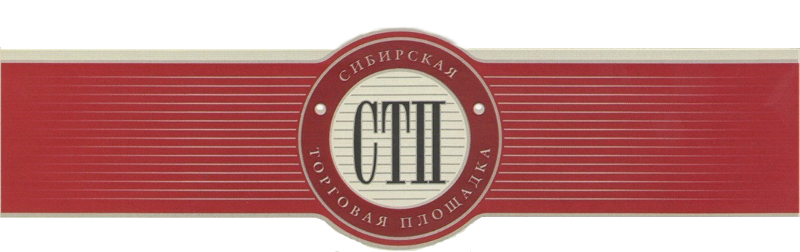 УТВЕРЖДАЮОрганизатор торговКравченко Максим ВладимировичПротокол №СТП-3148/1о результатах проведения открытого аукционас открытой формой подачи предложенийо цене имущества (предприятия) должникаОбщество с ограниченной ответственностью "Севергазстрой"Дата и время проведения торгов: 2018-11-20 10:00:00 (время московское)Оператор торговой площадки: ООО «Сибирская торговая площадка»Место проведения торгов: электронная торговая площадка https://sibtoptrade.ru/Предмет торгов:  Результаты рассмотрения предложений о цене имущества (предприятия) должника, представленные участниками торгов:Заявок на участие в торгах не поступило.Организатор торгов принял решение: О признании открытого аукциона с открытой формой подачи предложений о цене имущества (предприятия) должника Общество с ограниченной ответственностью "Севергазстрой" Лот №1, несостоявшимся, согласно п. 17 ст. 110 от 26.10.2002г. №127-ФЗ «О несостоятельности (банкротстве)», по причине непредставления заявок на участие в торгах.№ лотаназвание лота (с начальной ценой продажи, руб.)11/2 доли в праве собственности на квартиру по адресу ХМАО-Югра, Советский район, г. Советский , ул. Гагарина, д. 6, кв. 8, кадастровый номер 86:09:0101012:2288, начальная цена 2000000.00